MEB E-İMZA BAŞVURU/YENİLEME İŞLEMLERİ(E-İMZA İLE BAŞVURU)(Görevde olan personele ait e-imzalar 3 yılda bir yenilenmektedir (Kart okuyucunun içindeki sim).)1. İnternet sayfasından meb e imza yazarak http://www.meb.gov.tr/eimza/ adresine giriyoruz.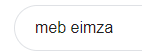 2. E-İmza Başvurusu kısmına giriyoruz.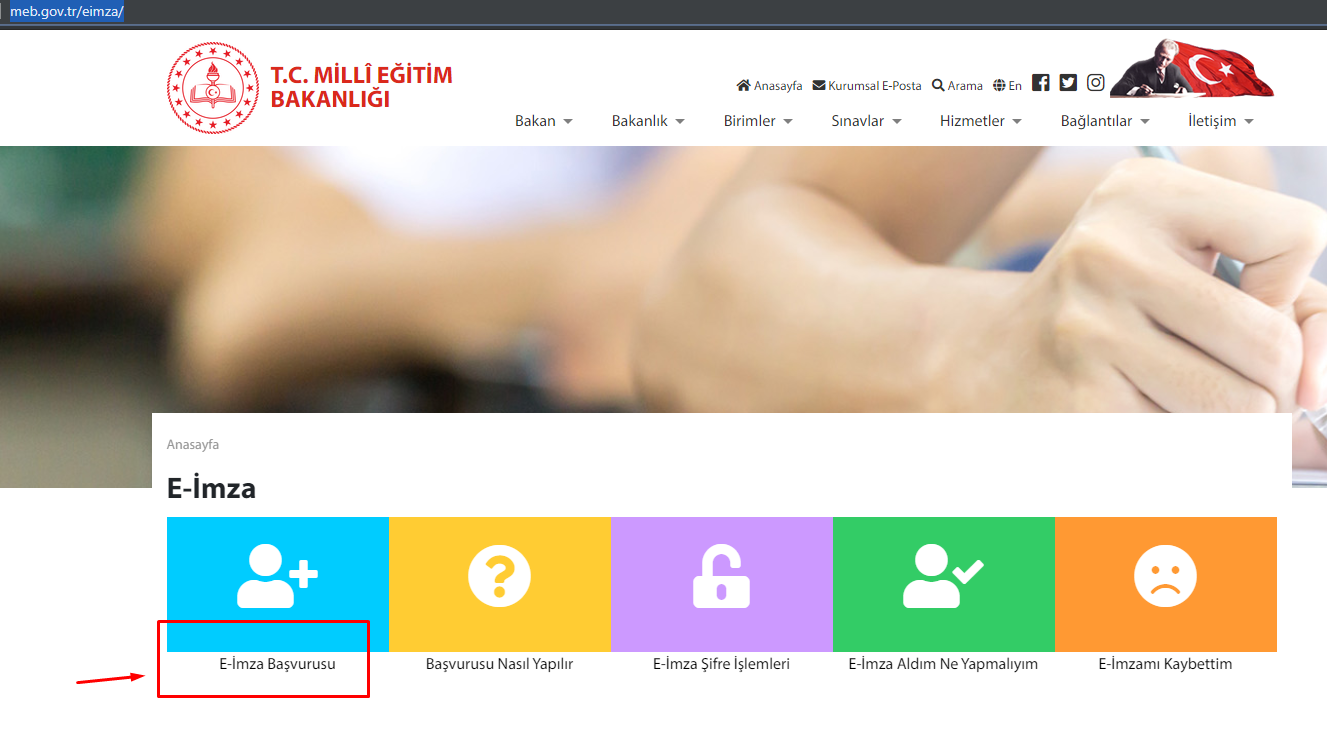 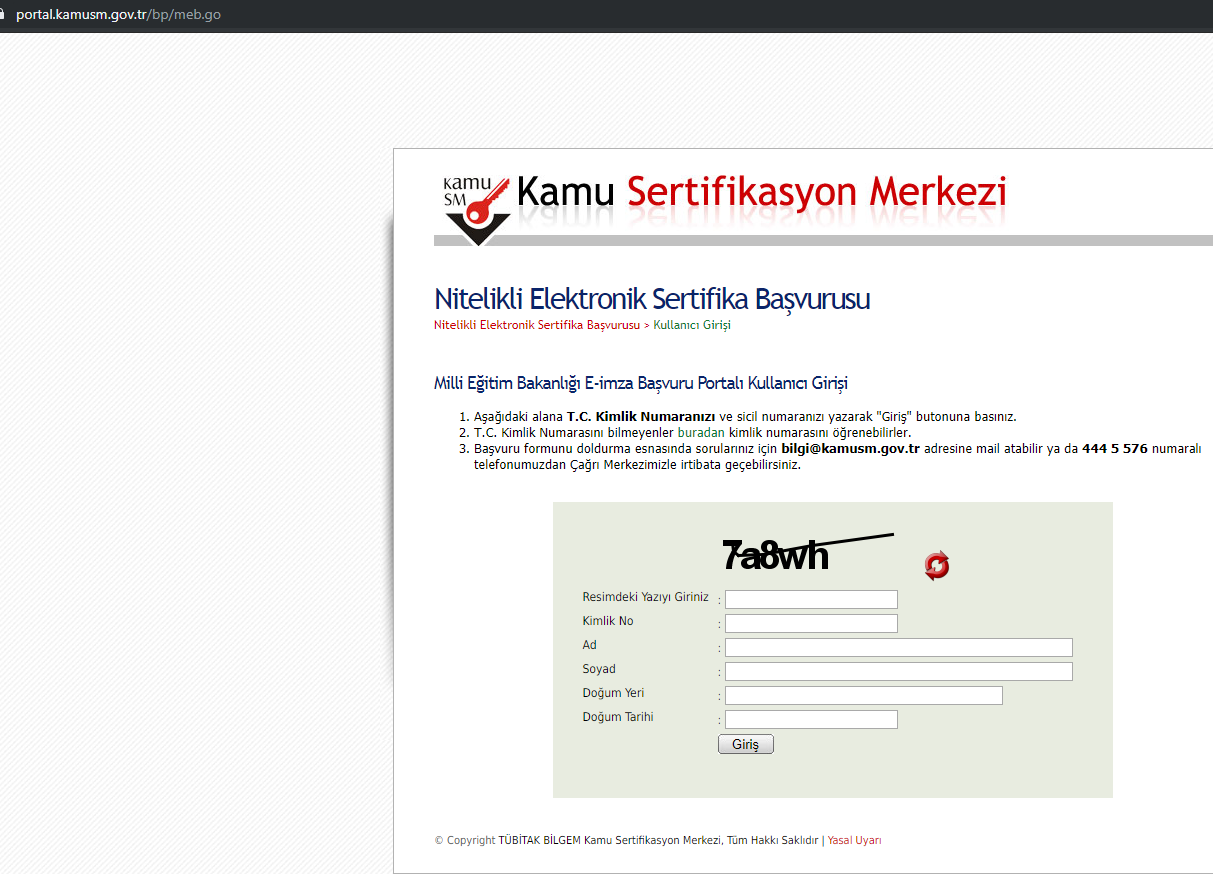 3. Gelen sayfada kişisel bilgilerimizi yazarak GİRİŞ yapıyoruz.4. Açılan sayfada 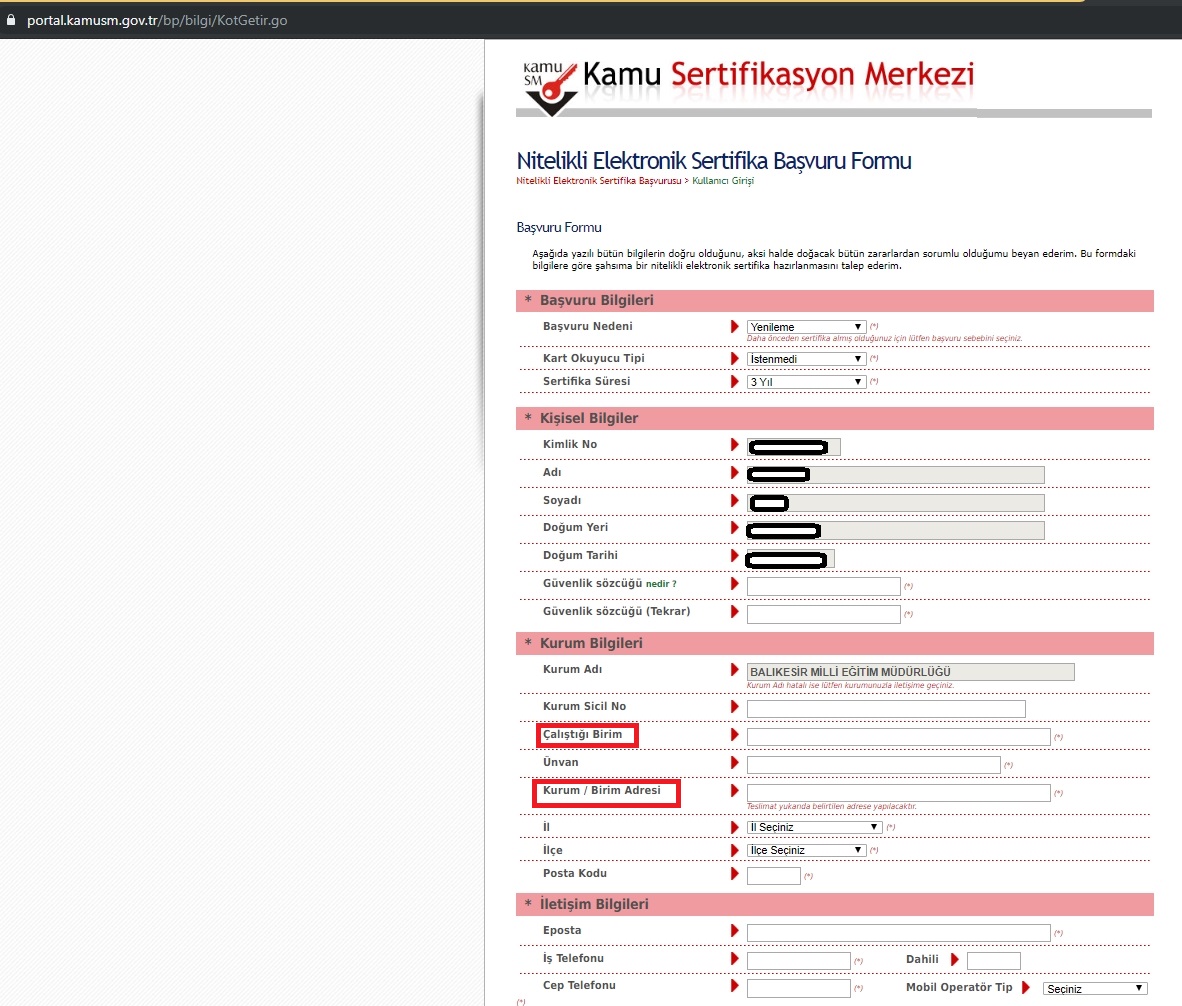 Başvuru Nedeni: YenilemeGüvenlik Sözcüğü: (Ör: cep telefon numaranız)Kurum Sicil No: MEBBİS kişisel sayfanızda bulunur.Çalıştığı Birim: Okulun Tam AdıUnvan: Kurum / Birim Adresi: Okulunuza/ Kurumunuza ait açık adresiVe diğer bilgileri doldurup formu onaylayarak Cep Telefonuna gelen şifreyi giriyoruz.5. Telefona gelen şifreyi girdikten sonra Elektronik İmzalı Başvuru Arayüzünü seçiyoruz.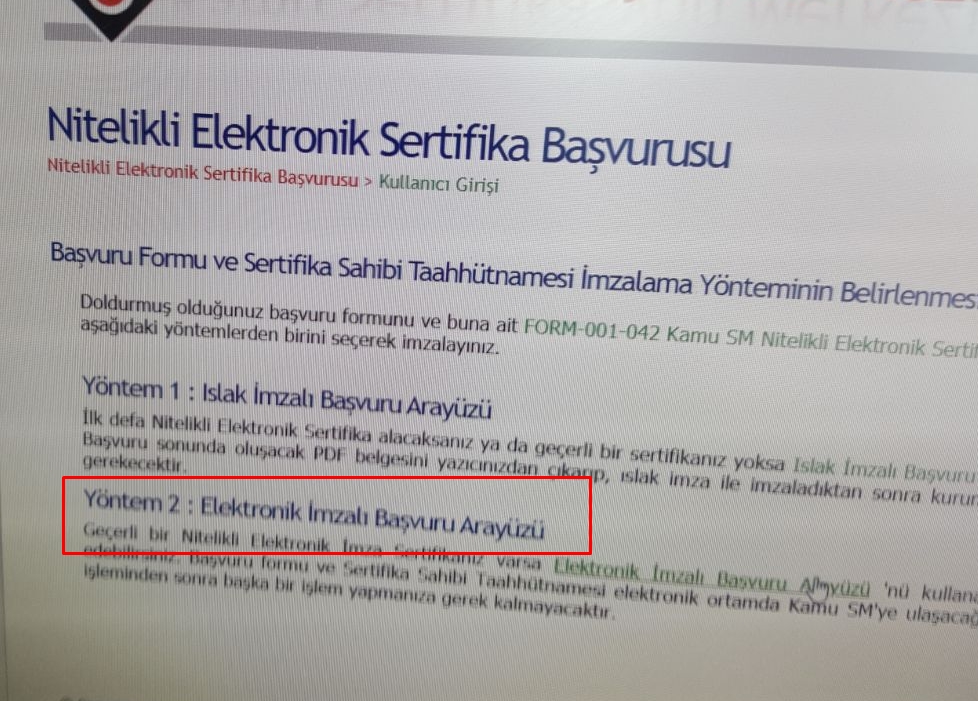 Not: İlk kez başvuru yapan personelin e-imzası olmadığından ıslak imzalı başvuru arayüzünü seçerek taahhütnameyi bilgisayara kaydetmesi ve mavi tükenmez kalem ile imzalaması gerekmektedir.  İmzalı taahhütnameyi pdf formunda taratarak ve ekteki forma bilgileri yazarak bandirma10@meb.gov.tr adresine ek olarak gönderilmesi gerekmektedir. 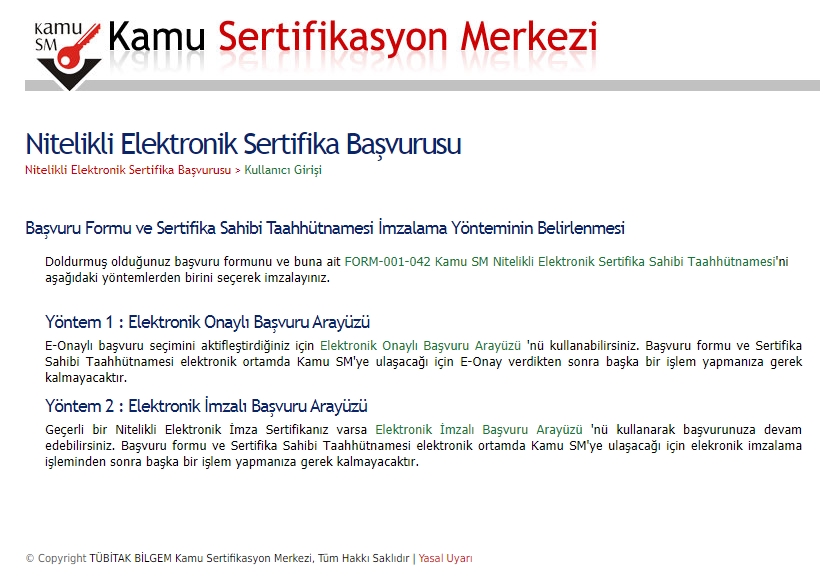 6. E-imza bilgisayarda takılı iken 2.maddede bulunan uygulamayı bilgisayara indirerek çalıştırıyoruz. Doğrulama kodunu kopyalayıp açılan programa yapıştırıyoruz.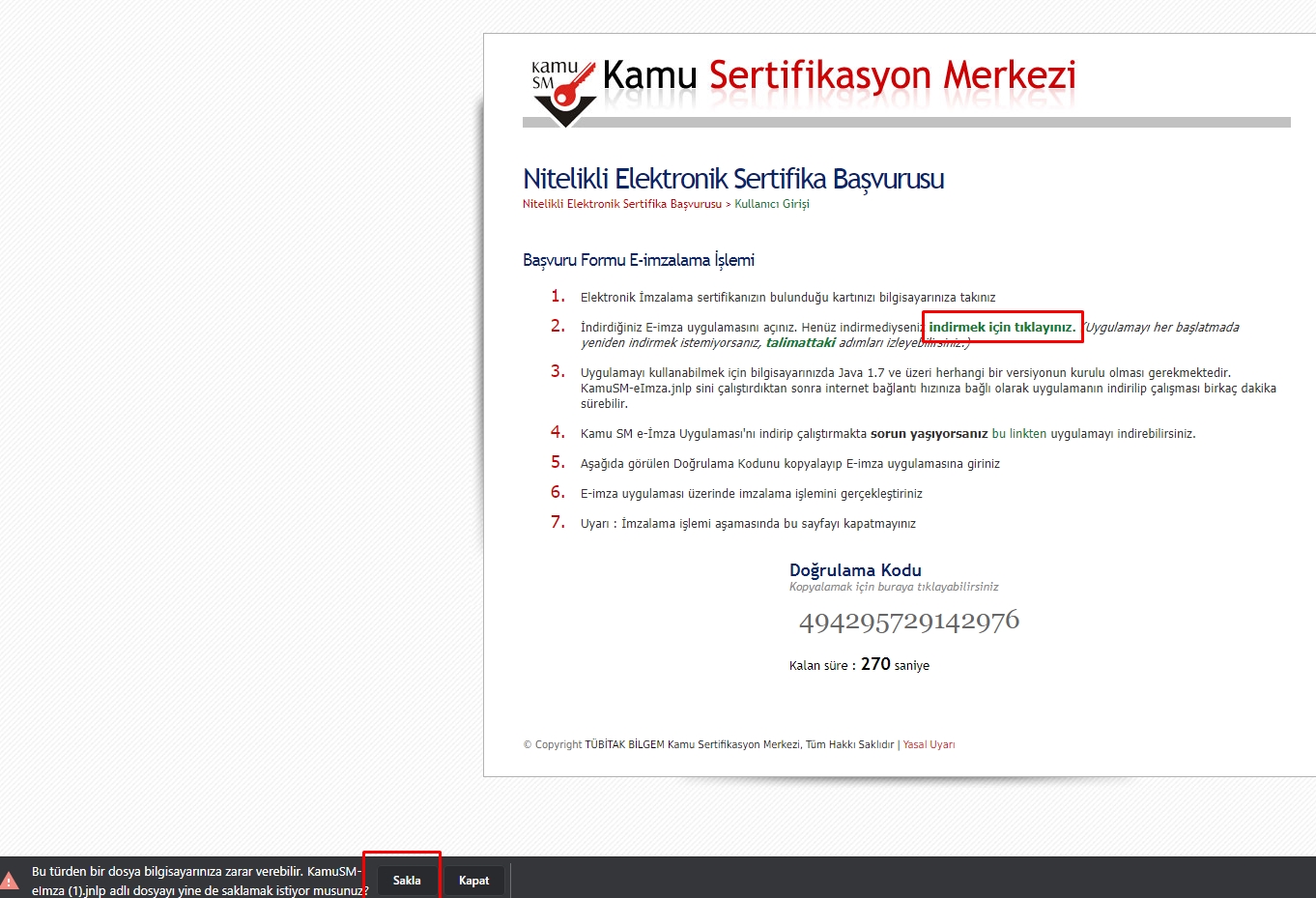 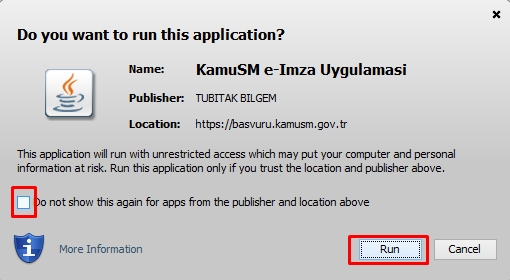 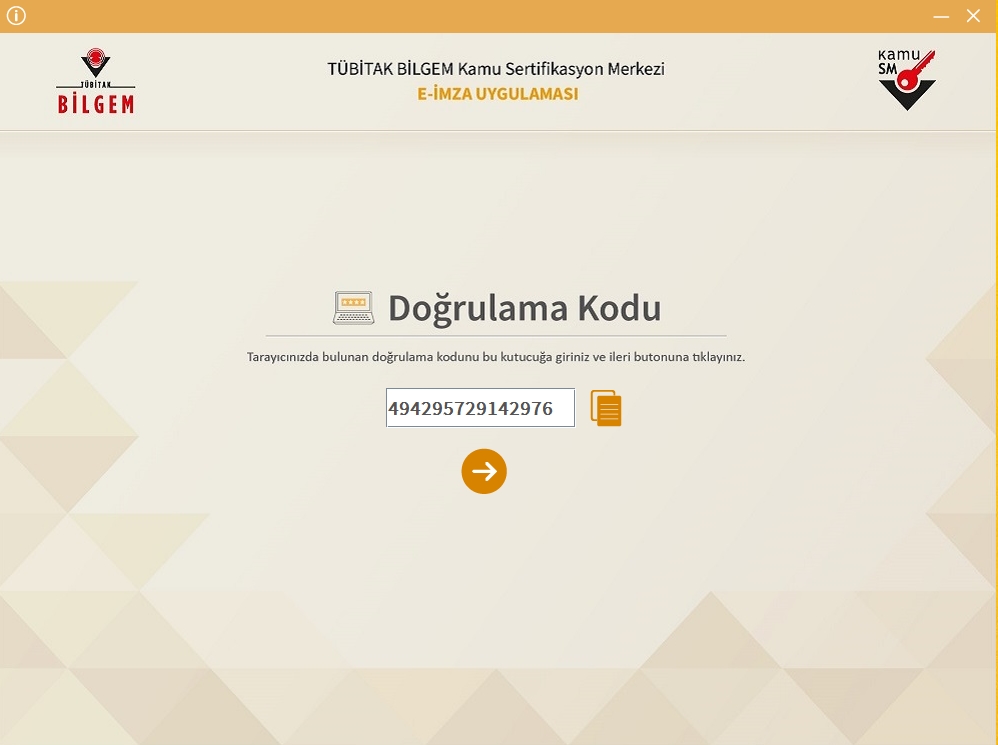 7. İleri dedikten sonra sözleşme ve sertifika seçimi kısmında bilgisayarda takılı size ait e-imza’ nızı bulup şifresini girip imzalıyoruz.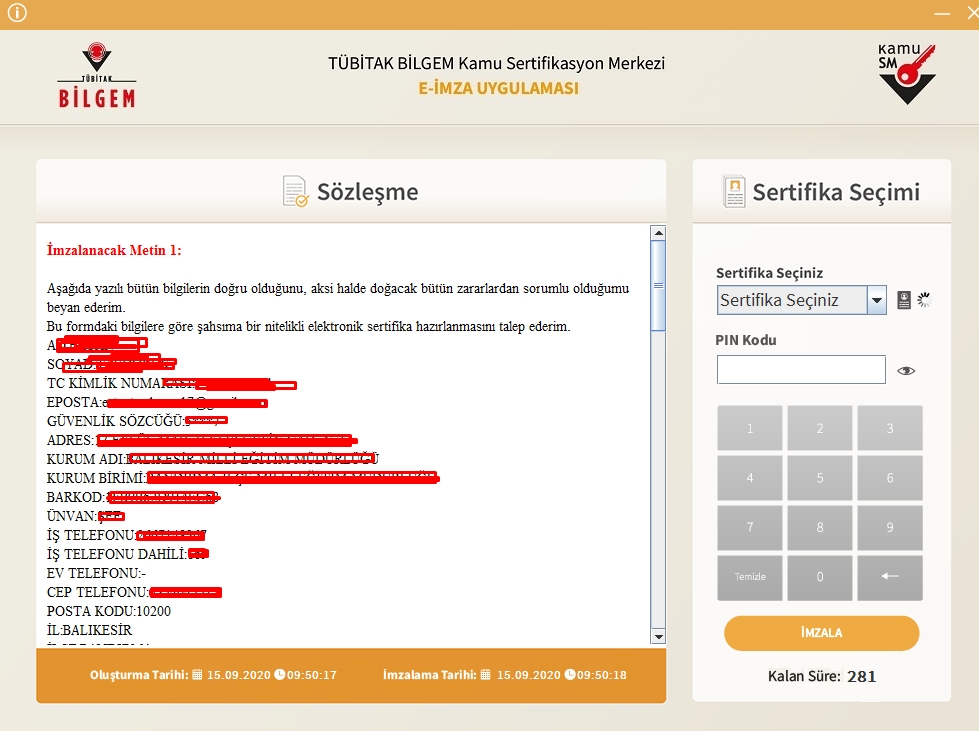 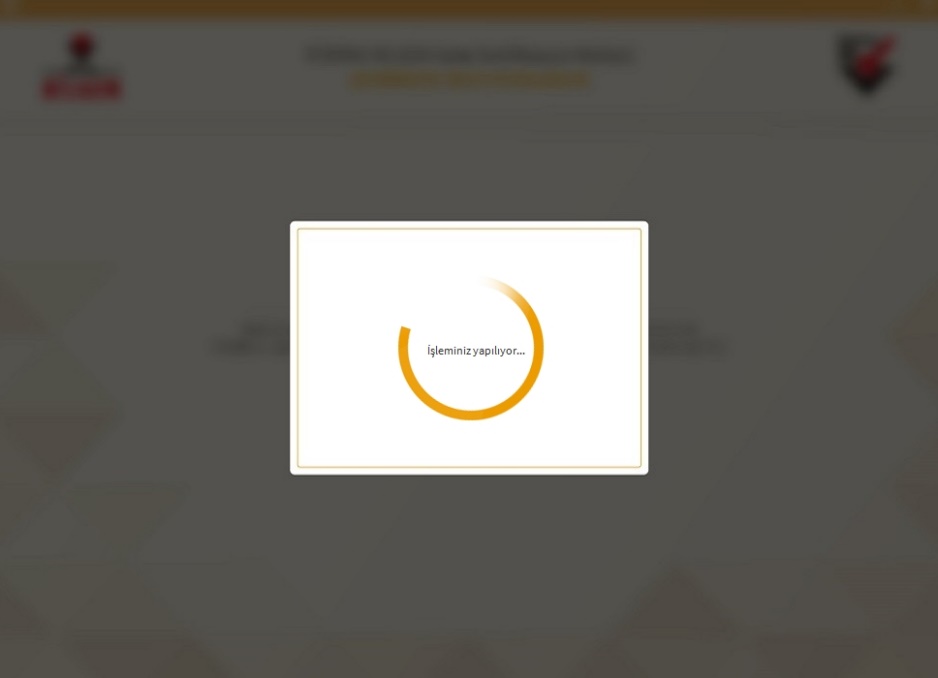 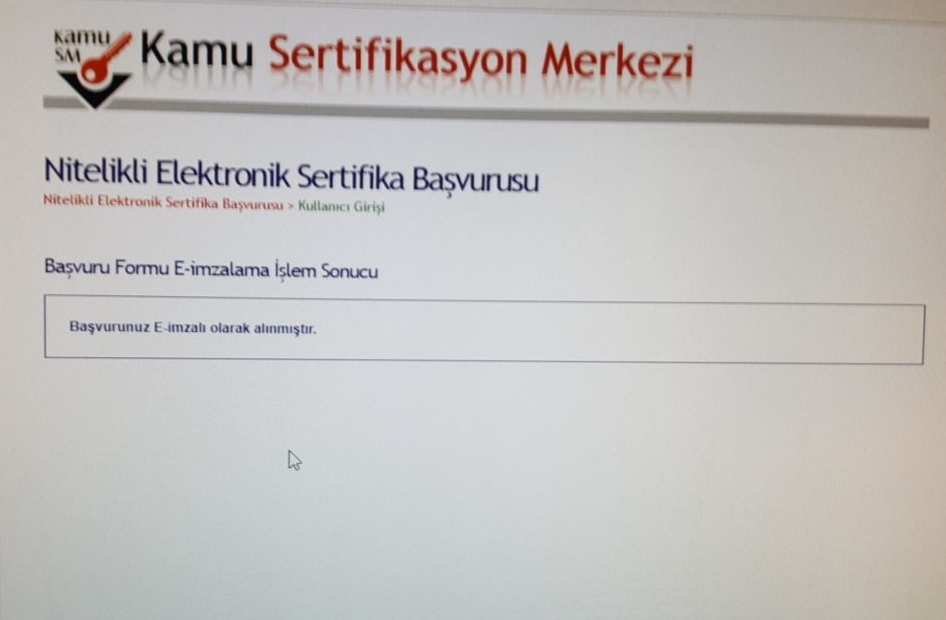 8. Son olarak başvurunun onaylanıp üretime geçilmesi ve ulaştırılması için yapılan başvuru/ yenileme başvurusu;Tamamlandığında mutlaka excel formu doldurularak, susurluk10@meb.gov.tr adresine e-posta gönderilmesi gerekmektedir. e-posta gönderilmeyen başvurular ile ilgili işlem yapılmayacaktır.